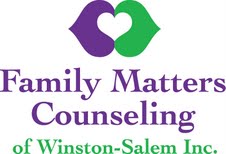 Name___________________________________Date of Birth_________Address____________________________________________________              ____________________________________________________              ____________________________________________________Home phone:  ________________   Cell phone: _________________Work phone: ________________(may I contact you at work? Yes/No)e-mail: ____________________________________________________What is the best way to contact you, and which hours are best?__________________________________________________________Insurance information:Company name and address:____________________________________________________________________________________________Company phone:____________________________________________Name of insured: ___________________________________________Insured’s date of birth:_______________________________________Group #:______________________         Policy #:__________________